Информационное письмо09 февраля 2024 г. в 18.00 (МСК) Таганрогский институт имени А.П. Чехова (филиал) ФГБОУ ВО «РГЭУ (РИНХ)» приглашает Вас принять участие в работе практико-ориентированного образовательного проекта «Методическая онлайн школа» для преподавателей школы и вуза, магистрантов, обучающихся и родителей. Тема очередного методического вебинара зимней сессии нашей методической онлайн школы: «Монолог в устной части ОГЭ и ЕГЭ-2024 по английскому языку: структура и подготовка».Организаторы вебинара: Таганрогский институт имени А.П. Чехова (филиал) ФГБОУ ВО «РГЭУ (РИНХ)», кафедра английского языка.Для участия в вебинаре необходимо пройти онлайн регистрацию по ссылке: https://docs.google.com/spreadsheets/d/17AozU_7hU1nuCJIkKIVpQecD63wikUr9EIZB4oe_rO0/edit?usp=sharingЦели и задачи вебинара – методическое консультирование школьников, преподавателей школы и вуза, магистрантов по вопросам подготовки выпускников к сдаче ОГЭ и ЕГЭ по английскому языку в 2024 году. Особое внимание в работе вебинара предполагается уделить:•	структуре и содержанию монолога в устной части КИМ ОГЭ и ЕГЭ 2024 года по английскому языку;•	критериям оценивания монологического высказывания в устной части ОГЭ и ЕГЭ 2024 по английскому языку;•	методическому разбору заданий «Тематическое монологическое высказывание» в ОГЭ 2024 и «Развернутое монологическое высказывание – обоснование выбора иллюстраций к проектной работе и выражение своего мнения по ее проблематике» в ЕГЭ 2024 по английскому языку;•	современным требованиям к выполнению представленных заданий устной части в ОГЭ и ЕГЭ 2024 по английскому языку.Выступающие:Кравец О.В. декан факультета иностранных языков Таганрогского института имени А.П. Чехова (филиала) РГЭУ (РИНХ), канд. филол. наук, доцент Демонова Ю.М. и.о. заведующего кафедрой английского языка Таганрогского института имени А.П. Чехова (филиала) РГЭУ (РИНХ), канд. филол. наук, доцент.Пальмова Е.А. – доцент кафедры английского языка Таганрогского института имени А.П. Чехова (филиала) РГЭУ (РИНХ), канд. пед. наук.Состав участников – к участию в конференции приглашаются преподаватели образовательных организаций высшего и среднего профессионального образования, студенты и магистранты вузов, руководители образовательных организаций, учителя школ, обучающиеся старших классов.  Регламент работы вебинара: 09 февраля 2024 г. в 18.00 – в онлайн режиме. Вебинар состоится на платформе Zoom. Ссылка для участия:  https://us04web.zoom.us/j/617493848?pwd=N3BhM1IzQWxxVzFvdU9zSDhrTE1pdz09 Идентификатор конференции: 617 493 848Код доступа: 0WQ4uFОтветственные за подготовку и проведение вебинара:Председатель организационного комитета: Волвенко А.А. – зам. директора по НР Таганрогского института имени А.П. Чехова (филиала) РГЭУ (РИНХ), канд. ист. наук, доцент; Заместитель председателя организационного комитета: Кравец О.В. декан факультета иностранных языков Таганрогского института имени А.П. Чехова (филиала) РГЭУ (РИНХ), канд. филол. наук, доцент Члены организационного комитета:Демонова Ю.М. и.о. заведующего кафедрой английского языка Таганрогского института имени А.П. Чехова (филиала) РГЭУ (РИНХ), канд. филол. наук, доцент.Михалева Г.В. – доцент кафедры английского языка Таганрогского института имени А.П. Чехова (филиала) РГЭУ (РИНХ), канд. пед. наук,Пальмова Е.А. – доцент кафедры английского языка Таганрогского института имени А.П. Чехова (филиала) РГЭУ (РИНХ), канд. пед. наук.Участие в вебинаре бесплатное.ОРГКОМИТЕТ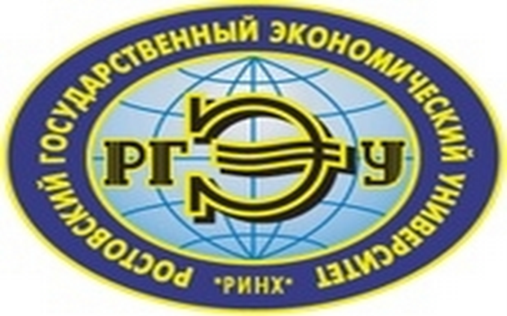 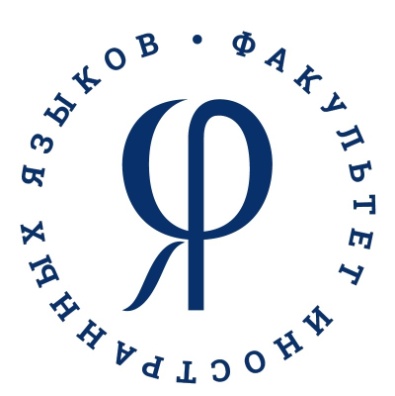 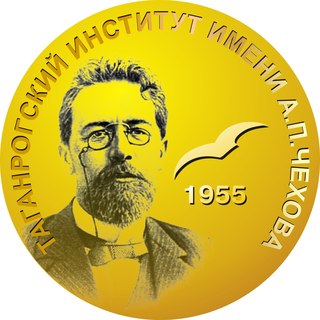 